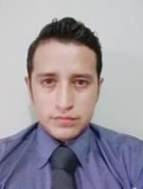 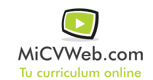 ESTUDIOSIng Agronomo 3/2017Ingeniero Superior. Otra no especifiada universidad Agraria del Ecuador. Explotaciones Agropecuarias  1/2012BUP / COU (Bachillerato) / Secundaria labores culturales, nutrición. manejo fitosanitario de enfermedades . Otra no especifiada colegio nacional tecnico manuel de j calle . la troncalEXPERIENCIA LABORALcultivo verde  1/2018-2/2019
Otro no especificado (Ingenieros - Técnicos) Agrónomo
la troncal (cañar)
elaboro como fitosanitario en cultivo de banano y nutrición  Información adicionalFormar parte de un equipo de trabajo y consolidarme profesionalmente en una empresa donde los logros personales y el desempeño sean reconocidos, además de permitir oportunidades de desarrollo personal y profesional.Obtener un puesto en la empresa, para contribuir con mi experiencia en prácticas y habilidad en el logro de las metas generales de la empresa y las responsabilidades a mi cargo, con la oportunidad de continuar desarrollándome. Información adicionalFormar parte de un equipo de trabajo y consolidarme profesionalmente en una empresa donde los logros personales y el desempeño sean reconocidos, además de permitir oportunidades de desarrollo personal y profesional.Obtener un puesto en la empresa, para contribuir con mi experiencia en prácticas y habilidad en el logro de las metas generales de la empresa y las responsabilidades a mi cargo, con la oportunidad de continuar desarrollándome. Información adicionalFormar parte de un equipo de trabajo y consolidarme profesionalmente en una empresa donde los logros personales y el desempeño sean reconocidos, además de permitir oportunidades de desarrollo personal y profesional.Obtener un puesto en la empresa, para contribuir con mi experiencia en prácticas y habilidad en el logro de las metas generales de la empresa y las responsabilidades a mi cargo, con la oportunidad de continuar desarrollándome. 